Travaux de rénovation énergétique : les aides en 2022

Quelles sont les aides qui existent en 2022 pour financer les travaux de rénovation énergétique de son logement à Herrin ?

Eco-PTZ : ce prêt à taux zéro est accordé pour des travaux de rénovation thermique. Le 1er janvier 2022, son plafond a été relevé à 50 000 €.MaPrimeRénov Sérénité : destinée aux revenus modestes et très modestes, cette aide a pour objectif d’encourager les rénovations globales des logements.Prêt Avance Rénovation : la somme empruntée pourra être remboursée lors de la vente du bien ou à sa succession, les intérêts pouvant quant à eux être remboursés in fine ou en amont, progressivement.Primes Energie CEE : les primes CEE sont les aides financées par le privé, c’est-à-dire les entreprises commercialisant des énergies émettrices de gaz à effet de serre (principe du pollueur-payeur).MaPrimeRénov : cette aide est versée par l’Etat sous forme de prime à la fin des travaux, ce qui représente une amélioration par rapport à l’ancien système de crédit d'impôt qui a existé jusqu’en 2020 (CITE).
Les aides à la rénovation énergétique portent essentiellement sur ces travaux :

Isolation : isolation des combles, du plancher, des murs et fenêtres.Système de chauffage : les chaudières gaz haute performance, les chaudières à granulés, les pompes à chaleur, et les poêles à bois.Chauffe-eau thermodynamique.
Pour toucher ces aides, les travaux doivent avoir été effectués par des entreprises labellisées RGE (Reconnues Garantes pour l’Environnement).

Des aides locales existent également pour vos travaux.

Vous pouvez trouver plus d'informations sur le site de l'ADEME, d'Hello Watt ou de France Renov.


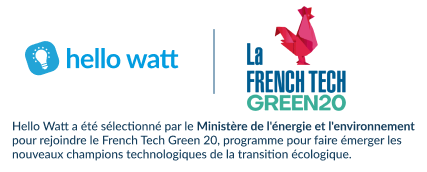 